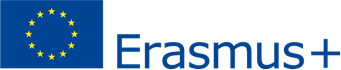 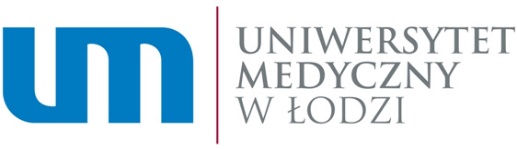 Formularz kandydata do udziału w Praktykach zagranicznych na Uniwersytecie w Pawii.Program Erasmus + Rok akademicki 2018/2019PROSIMY O WYPEŁNIENIE FORMULARZA NA KOMPUTERZEDecyzja o zakwalifikowaniu na praktykę zagraniczną w roku akademickim 2018/2019Na podstawie protokołu z posiedzenia Komisji Kwalifikacyjnej/decyzji Uczelnianego Koordynatora Data ……………………………..				        …………………………………………						                    (podpis )NALEŻY WYPEŁNIĆ WYŁĄCZNIE  W PRZYPADKU REZYGNACJI Z UDZIAŁU W PROGRAMIE__________Oświadczenie o rezygnacji z otrzymanego stypendium w ramach Programu ERASMUS +:Oświadczam, że rezygnuję ze stypendium Programu ERASMUS + z powodu: ………………………………………………………….……………………………….……..............................................................………………………………………………………….……………………………….……..............................................................………………………………………………………….……………………………….……..............................................................………………………………………………………….……………………………….……....................................................................................................................................................................................................................................................................................................................................................................................................Data ……………………………..					…………………………………………                                                                                                      (podpis studenta)Imię i nazwiskoData i  miejsce urodzeniaObywatelstwoAdres zameldowaniaPESEL / nr dowodu osobistegoTelefonAdres do korespondencjiE-mail: uczelnianyE-mail: prywatnyWydział /Kierunek studiów/nr albumuRok studiów ( w momencie rekrutacji)*Proszę podać nr telefonu komórkowego do dwóch osób z rodziny, z którymi Dział Współpracy Zagranicznej będzie mógł się skontaktować w razie potrzeby.………………………………………………………………………………………………..Imię/Nazwisko (stopień pokrewieństwa)Nr tel. Kom………………………………………………………………………………………………………………………………………………………………………………..Imię/Nazwisko (stopień pokrewieństwa)Nr tel. Kom……………………………………………………………………………..Średnia ocen z  ostatniego ukończonego roku studiów poprzedzającego rok akademicki 2018/2019, w którym odbywa się rekrutacja ( max. 5 pkt. ). W zakresie obliczania średniej arytmetycznej oceny rocznej obowiązują zasady zawarte w § 26 ust. 3 obowiązującego Regulaminu Studiów Uniwersytetu Medycznego w Łodzi: ”Średnią ocen z danego semestru, oblicza się jako średnią arytmetyczną ocen semestralnych z przedmiotów wskazanych przez Dziekana ( w tym również ocen niedostatecznych) uzyskanych w poszczególnych terminach składania egzaminów i zaliczeń” oraz w § 26 ust. 4 „Obliczając średnią ocen uwzględnia się: 1) ocenę z egzaminu komisyjnego, pomijając ocenę z egzaminu zakwestionowanego (…); 2) w przypadku poprawiania przez studenta oceny pozytywnej drugą uzyskaną ocenę”. Studentów, którzy rozpoczęli studia przed dniem 01.10.2010 roku obowiązują zasady wynikające z § 16 ust. 2 w zw. Z ust. 1 i § 36 ust. 2 Regulaminu Studiów Uniwersytetu Medycznego w Łodzi przyjętego uchwałą Senatu Uniwersytetu Medycznego nr 36/2003 z dnia 27 marca 2007 roku : do obliczenia średniej arytmetycznej oceny rocznej uwzględnia się wszystkie oceny uzyskane z egzaminów, w tym oceny niedostateczne; W przypadku gdy nie można obliczyć średniej za rok 2017/2018 uwzględniana będzie średnia za rok akademicki 2016/2017.Dla studentów studiów III stopnia średnią jest ocena z dyplomu studiów II stopnia lub jednolitych studiów magisterskich.(wypełnia dziekanat)……………………………                                            ……………………………………………………(podpis pracownika dziekanatu i pieczęć dziekanatu) Poziom znajomości języka obcego, w którym Pan/Pani zamierza odbyć praktykę: Ocenę z egzaminu językowego wpisuje pracownik Działu Współpracy Zagranicznej na podstawie protokołu z egzaminu językowego dostarczonego przez Centrum Nauczania Języków Obcych  UMOcenę na podstawie przedstawionego oryginału certyfikatu/ów wpisuje lektor lub kierownik Centrum Nauczania Języków Obcych UM(proszę dołączyć  kopię certyfikatu  do formularza)*Studenci, którzy mają zdany egzamin językowy w latach poprzednich – proszę podać rok akademicki zdanego egzaminu: ……………………………………………………………….  angielski    włoski                        …………………………………………………..                                                    (ocena)             ……………………………………………………………..(Podpis i pieczęć pracownika działu współpracy zagranicznej lub w przypadku certyfikatu lektora/kierownika CNJO)Osiągnięcia naukowe studenta(proszę o zaznaczenie wybranych pól i dołączenie opisanych kopii publikacji)          (proszę o zaznaczenie wybranych pól i dołączenie opisanych kopii dokumentu o nagrodzonej pracy)       (proszę o zaznaczenie wybranych pól i dołączenie opisanej kopii dokumentu o udziale w konferencji/sympozjum)Czy brał/a Pan/Pani udział w programie Erasmus?Nie     (1punkt)                 Tak, wyjazd stypendialny na studia                            Tak, wyjazd stypendialny na praktykę  Jeżeli tak prosimy o podanie:miejsca odbywania mobilności :………………………………………………………………………………………………………………………..czasu trwania mobilności :…………miesięcy podać rok akademicki mobilności:……………..Osiągnięcia naukowe studenta(proszę o zaznaczenie wybranych pól i dołączenie opisanych kopii publikacji)          (proszę o zaznaczenie wybranych pól i dołączenie opisanych kopii dokumentu o nagrodzonej pracy)       (proszę o zaznaczenie wybranych pól i dołączenie opisanej kopii dokumentu o udziale w konferencji/sympozjum)Czy brał/a Pan/Pani udział w programie Erasmus?Nie     (1punkt)                 Tak, wyjazd stypendialny na studia                            Tak, wyjazd stypendialny na praktykę  Jeżeli tak prosimy o podanie:miejsca odbywania mobilności :………………………………………………………………………………………………………………………..czasu trwania mobilności :…………miesięcy podać rok akademicki mobilności:……………..Dane instytucji, w której będzie realizowana praktyka:UNIWERSYTET W PAWIIUniversita degli studi di PaviaAdres:  Włochy, Corso Str. Nuova, 65, 27100 Pavia PVStrona internetowa: http://www.unipv.eu/site/en/home.htmlKod Erasmusa: I PAVIA01 Wybrana Placówka i zakres praktyki:**proszę wybrać 1 opcjęTermin odbywania praktyki: od…………………   do ……………… Język wymagany przez instytucję przyjmującą, w którym będzie odbywana praktyka: ………………………Dane instytucji, w której będzie realizowana praktyka:UNIWERSYTET W PAWIIUniversita degli studi di PaviaAdres:  Włochy, Corso Str. Nuova, 65, 27100 Pavia PVStrona internetowa: http://www.unipv.eu/site/en/home.htmlKod Erasmusa: I PAVIA01 Wybrana Placówka i zakres praktyki:**proszę wybrać 1 opcjęTermin odbywania praktyki: od…………………   do ……………… Język wymagany przez instytucję przyjmującą, w którym będzie odbywana praktyka: ………………………Okres pobytu:    2 miesiące            inny   Okres pobytu:    2 miesiące            inny   Czy w roku akademickim, w którym odbywa się rekrutacja tj. 2018/2019 otrzymuje Pan/Pani stypendium socjalne?                          TAK                                                                                                 NIE                     Czy w roku akademickim, w którym odbywa się rekrutacja tj. 2018/2019 otrzymuje Pan/Pani stypendium socjalne?                          TAK                                                                                                 NIE                     Czy jest Pan/ Pani osobą niepełnosprawną?                          TAK                                                                                                 NIE                     Czy jest Pan/ Pani osobą niepełnosprawną?                          TAK                                                                                                 NIE                      miejsce, data:………………                                                                                         podpis:………………………………………………………….. miejsce, data:………………                                                                                         podpis:…………………………………………………………..Wyrażam zgodę na:  przetwarzanie moich danych osobowych dla potrzeb niezbędnych do realizacji procesu rekrutacji zgodnie z ustawą z dnia 10 maja 2018 roku o ochronie danych osobowych (Dz. Ustaw z 2018, poz. 1000) oraz zgodnie z Rozporządzeniem Parlamentu Europejskiego i Rady (UE) 2016/679 z dnia 27 kwietnia 2016 r. w sprawie ochrony osób fizycznych w związku z przetwarzaniem danych osobowych i w sprawie swobodnego przepływu takich danych oraz uchylenia dyrektywy 95/46/WE (RODO).*  udostępnianie mojego uczelnianego adresu e-mail przyszłym studentom, którzy będą chcieli ODBYĆ PRAKTYKĘ zagraniczną w ramach programu Erasmus + w czasie trwania moich studiów. udostępnianie mojego prywatnego adresu e-mail przyszłym studentom, którzy będą chcieli ODBYĆ PRAKTYKĘ zagraniczną w ramach programu Erasmus + w czasie w czasie do dwóch lat od zakończenia moich studiów przetwarzanie danych osobowych w zbiorczych bazach danych dla potrzeb Uniwersytetu Medycznego w Łodzi *                          .........................................................				........................................................	          miejsce, data					               podpis*obowiązkoweWyrażam zgodę na:  przetwarzanie moich danych osobowych dla potrzeb niezbędnych do realizacji procesu rekrutacji zgodnie z ustawą z dnia 10 maja 2018 roku o ochronie danych osobowych (Dz. Ustaw z 2018, poz. 1000) oraz zgodnie z Rozporządzeniem Parlamentu Europejskiego i Rady (UE) 2016/679 z dnia 27 kwietnia 2016 r. w sprawie ochrony osób fizycznych w związku z przetwarzaniem danych osobowych i w sprawie swobodnego przepływu takich danych oraz uchylenia dyrektywy 95/46/WE (RODO).*  udostępnianie mojego uczelnianego adresu e-mail przyszłym studentom, którzy będą chcieli ODBYĆ PRAKTYKĘ zagraniczną w ramach programu Erasmus + w czasie trwania moich studiów. udostępnianie mojego prywatnego adresu e-mail przyszłym studentom, którzy będą chcieli ODBYĆ PRAKTYKĘ zagraniczną w ramach programu Erasmus + w czasie w czasie do dwóch lat od zakończenia moich studiów przetwarzanie danych osobowych w zbiorczych bazach danych dla potrzeb Uniwersytetu Medycznego w Łodzi *                          .........................................................				........................................................	          miejsce, data					               podpis*obowiązkoweW przypadku studentów ostatniego roku studiów:    Data ukończenia studiów:……………………………....W przypadku studentów ostatniego roku studiów:    Data ukończenia studiów:……………………………....W przypadku studentów ostatniego roku studiów:    Opinia Dziekana lub Prodziekana ds. Dydaktyki właściwego WydziałuWyrażam zgodę na wyjazd Pana/Pani………………………………………………………….....na praktykę w ramach programu Erasmus+ w terminie………………………………………data………………………   podpis i pieczątka Dziekana/Prodziekana …………………………W przypadku studentów ostatniego roku studiów:    Opinia Dziekana lub Prodziekana ds. Dydaktyki właściwego WydziałuWyrażam zgodę na wyjazd Pana/Pani………………………………………………………….....na praktykę w ramach programu Erasmus+ w terminie………………………………………data………………………   podpis i pieczątka Dziekana/Prodziekana …………………………W przypadku studentów studiów doktoranckich:Opinia Dziekana lub Prodziekana ds. Dydaktyki właściwego WydziałuWyrażam zgodę na wyjazd Pana/Pani…………………………………………………………….na praktykę w ramach programu Erasmus+ w terminie………………………………………data………………………    podpis i pieczątka Dziekana/Prodziekana ……………………….Opinia PromotoraWyrażam zgodę na wyjazd Pana/Pani…………………………………………………………….na praktykę w ramach programu Erasmus+ w terminie………………………………………data………………………     podpis i pieczątka Dziekana/Prodziekana ………………………….Sekretariat Studium DoktoranckiegoZaświadczam, że w dniu…………………………….. student ………………………………………………………… posiada status studenta studiów doktoranckich. O zmianie statusu zostanie poinformowany Dział Współpracy Zagranicznej – osoby odpowiedzialne za mobilność studentów – w terminie 14 dni. data………………………   podpis i pieczątka pracownika sekretariatu………………………………W przypadku studentów studiów doktoranckich:Opinia Dziekana lub Prodziekana ds. Dydaktyki właściwego WydziałuWyrażam zgodę na wyjazd Pana/Pani…………………………………………………………….na praktykę w ramach programu Erasmus+ w terminie………………………………………data………………………    podpis i pieczątka Dziekana/Prodziekana ……………………….Opinia PromotoraWyrażam zgodę na wyjazd Pana/Pani…………………………………………………………….na praktykę w ramach programu Erasmus+ w terminie………………………………………data………………………     podpis i pieczątka Dziekana/Prodziekana ………………………….Sekretariat Studium DoktoranckiegoZaświadczam, że w dniu…………………………….. student ………………………………………………………… posiada status studenta studiów doktoranckich. O zmianie statusu zostanie poinformowany Dział Współpracy Zagranicznej – osoby odpowiedzialne za mobilność studentów – w terminie 14 dni. data………………………   podpis i pieczątka pracownika sekretariatu………………………………Zakwalifikowany na praktykę do(nazwa instytucji)………………………………………………………………..Kraj, miasto……………………………………………Okres pobytu:2 miesiące    3 miesiąceInne ……..Wyjazd z prawem do stypendiumWyjazd bez prawa do stypendium